2nd Grade Unit 10 ANIMALSWORDSEARCH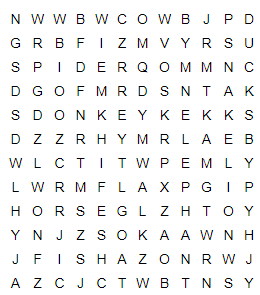 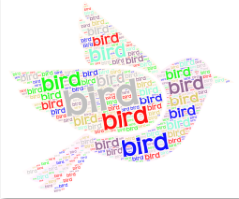 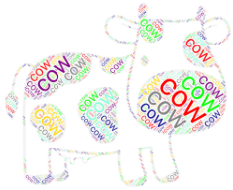 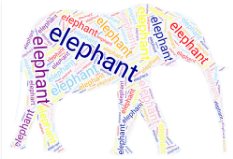 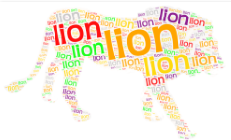 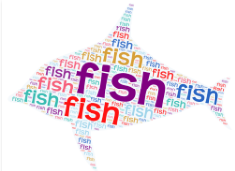 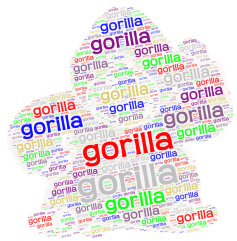 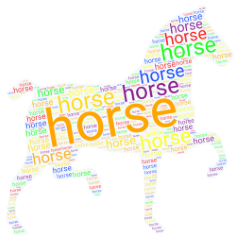 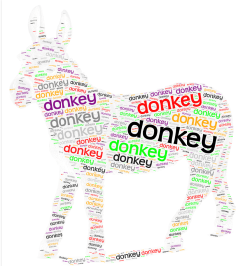 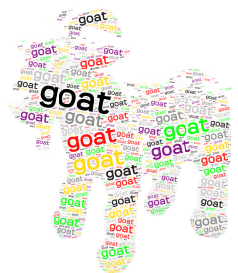 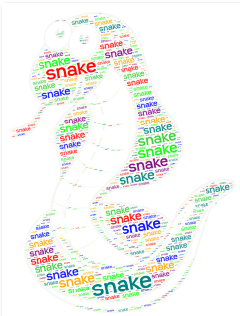 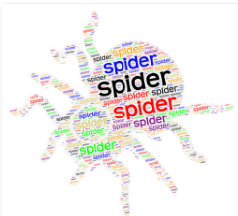 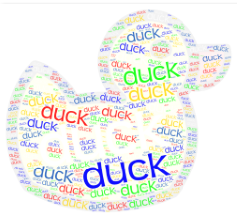 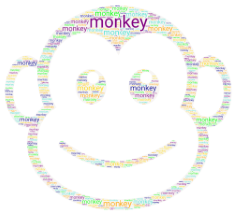 